Единое образовательное пространство учреждениякак условие развития школьников.Тезис звучащий  практически на всех ключевых федеральных мероприятиях: Комплексная работа по созданию единого образовательного пространства приведет  к повышению качества образования по всей стране.
В условиях многообразия образовательных систем и видов образовательных учреждений для достижения основного результата образования – познания мира, эффективной реализации и освоения обучающимися образовательной программы, индивидуального развития всех обучающихся на основе усвоения универсальных учебных действий необходимо создание единого образовательного пространства в рамках одного образовательного учреждения.Образовательное пространство – это мир деятельности и мир представлений, воображения, культурных смыслов и знаков. В нем множество идей, понятий, научных знаний и человеческих ценностей, переживаний, эмоций. В этот мир «погружается» личность, делает свой личностный выбор.Превращение реальной окружающей среды в единое образовательное пространство возможно только целенаправленным путем. Главная особенность единого образовательного пространства состоит в том, что образовательный и воспитательный процессы взаимосвязаны.Задача педагога состоит в том, чтобы максимально использовать воспитательные возможности единой образовательной среды и пространства, где функционирует образовательное учреждение; связать знания с интересами личности; помочь ребенку занять активную позицию в коллективе и заполнить образовательный процесс личностно, эмоционально-окрашенными событиями; придать общественно-полезную направленность его индивидуальным увлечениям, способностям и потребностям; организовать совместную деятельность детей и взрослых; вызвать позитивные изменения в сознании воспитанников, проявляющиеся в эмоциональных реакциях, поведении, деятельности.С другой стороны, задача педагога, психолога и родителя состоит в том, чтобы создаваемое им пространство позволяло бы пережить данному школьнику ситуацию успеха в выбранном виде деятельности. Здесь очень важно эмоциональное положительное принятие любого результата в выполняемом ребенком задании. Таким образом, мы можем говорить о пространстве успеха для ребенка.Для этого нужно встроить  образовательную и воспитательную деятельность, по следующим направлениям:-Образовательная деятельность (уроки, спецкурсы, факультативы);-Внеурочная деятельность (система дополнительного художественного образования, а так же кружки, студии, спортивные секции согласно личным интересам и способностям);-Взаимодействие семьи и школы;-Сотрудничество школы и культурно-образовательных учреждений;-Повышение квалификации педагогов школы Перед школой стоят следующие задачи:-Создать комфортную образовательную среду для раскрытия творческого потенциала учащихся, обеспечить развитие, саморазвитие, самореализацию учащихся за счет здоровьесберегающих технологий обучения и воспитания, сотрудничества учащихся и педагогов в различных видах деятельности;-Сформировать профессиональную среду, способствующей успешной работе педагогов;-Воспитать человека нового тысячелетия: самодостаточного, саморазвивающегося, способного адаптироваться и жить в современном обществе.Единое образовательное пространство – это:
 единые образовательные программы;
 единые федеральные стандарты;
 единые учебники;
 единые подходы к подготовке учителей.

В чём преимущества единой системы?
Единый уровень подготовки школьников и как следствие:
 ребёнку легче продолжить учёбу в другой школе при переезде в другой регион;
 родителю не стоит беспокоиться по поводу поиска учебной литературы, ведь ребёнок учится по единым учебникам и материалам;
 равный уровень подготовки при поступлении в колледжи и вузы.
Снижение бюрократической нагрузки на учителя:
 педагогу больше не нужно тратить время на написание учебной программы, можно воспользоваться типовой программой. Вместо рутины учитель сможет провести больше времени с детьми.
Молодые педагоги из педвузов приходят в школы с более высоким уровнем подготовки, быстрее адаптируются к работе.
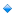 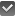 Современному обществу необходима личность, способная к самосовершенствованию и саморазвитию поэтому нужно применять разнообразные, необычные приемы обучения, обеспечивающие формирование учебных и общеучебных умений учащихся, рост творческого потенциала, познавательных мотивов, обогащение форм взаимодействия со сверстниками и взрослыми в познавательной деятельности.
Важно, что единые подходы не означают одинаковые уроки. Учитель совсем не теряет свою индивидуальность. Он остаётся ключевой фигурой в системе образования. Именно от него по-прежнему зависит то, как пройдёт урок, какие методики применить, как общаться с детьми. Единое образовательное пространство несёт в себе структуру и чёткое понимание, каких результатов мы достигнем